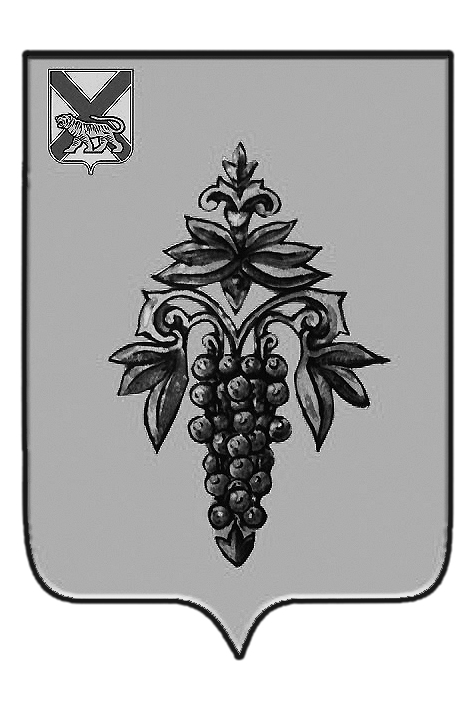 ДУМА ЧУГУЕВСКОГО МУНИЦИПАЛЬНОГО ОКРУГА Р  Е  Ш  Е  Н  И  ЕПринято Думой Чугуевского муниципального округа«26» марта 2021 годаСтатья 1. Внести в Положение о проверке достоверности и полноты сведений о доходах, об имуществе и обязательствах имущественного характера, представленных гражданами, претендующими на замещение должностей муниципальной службы органов местного самоуправления Чугуевского муниципального округа, муниципальными служащими, замещающими  указанные должности, достоверности и полноты сведений, представленных гражданами при поступлении на муниципальную службу в соответствии с нормативными правовыми актами Российской Федерации, соблюдения муниципальными служащими ограничений и запретов, требований о предотвращении или урегулировании конфликта интересов, исполнения ими обязанностей, установленных в целях противодействия коррупции, утвержденного решением Думы Чугуевского муниципального округа от 05 ноября 2020 года № 105-НПА  «Положение о проверке достоверности и полноты сведений о доходах, об имуществе и обязательствах имущественного характера, представленных гражданами, претендующими на замещение должностей муниципальной службы органов местного самоуправления Чугуевского муниципального округа, муниципальными служащими, замещающими  указанные должности, достоверности и полноты сведений, представленных гражданами при поступлении на муниципальную службу в соответствии с нормативными правовыми актами Российской Федерации, соблюдения муниципальными служащими ограничений и запретов, требований о предотвращении или урегулировании конфликта интересов, исполнения ими обязанностей, установленных в целях противодействия коррупции» (далее – Положение) следующие изменения:абзацы второй, третий пункта 6 Положения изложить в следующей редакции:«поступление гражданина на муниципальную службу (за исключением должностей первого заместителя главы администрации Чугуевского муниципального округа, заместителя главы администрации Чугуевского муниципального округа) в отношении проверки, предусмотренной подпунктом 1.2 пункта 1 настоящего Положения, кроме случая поступления гражданина на муниципальную  службу на следующий рабочий  день после его увольнения с замещаемой  должности муниципальной службы в том же органе местного самоуправления;поступление гражданина на муниципальную службу на должности первого заместителя главы администрации Чугуевского муниципального округа, заместителя главы администрации Чугуевского муниципального округа - в отношении проверок, предусмотренных подпунктами 1.1,1.2 пункта 1настоящего Положения, кроме случая поступления гражданина на муниципальную службу на следующий рабочий день после его увольнения с замещаемой должности муниципальной службы в том  же органе местного самоуправления;»;в пункте 19 Положения слова «Общественной палате Чугуевского муниципального округа,»  исключить;в абзаце втором пункта 9 Положения слова « и органы, осуществляющие государственную регистрацию прав на недвижимое имущество и сделок с ним» заменить словами «, органы, осуществляющие государственную регистрацию прав на недвижимое имущество и сделок с ним, и операторам информационных систем, в которых осуществляется выпуск цифровых финансовых активов»; в подпункте 4)  пункта 10 Положения  слова « а так же органов, осуществляющих государственную регистрацию прав на недвижимое имущество и сделок с ними» заменить словами «, органов, осуществляющих государственную регистрацию прав на недвижимое имущество и сделок с ними, и операторов информационных систем, в которых осуществляется выпуск цифровых финансовых активов».Статья 2Внести в Положение о представлении гражданами, претендующими на замещение должностей муниципальной службы в органах местного самоуправления Чугуевского муниципального округа, и муниципальными служащими органов местного самоуправления Чугуевского муниципального округа сведений о доходах, об имуществе и обязательствах имущественного характера, утвержденного решением Думы Чугуевского муниципального округа от 05 ноября 2020 года № 104-НПА «Положение о представлении гражданами, претендующими на замещение должностей муниципальной службы в органах местного самоуправления Чугуевского муниципального округа, и муниципальными служащими органов местного самоуправления Чугуевского муниципального округа сведений о доходах, об имуществе и обязательствах имущественного характера» (далее- Положение) следующие изменения:пункт 12 Положения изложить в следующей редакции:«12. Граждане, претендующие на замещение должностей муниципальной службы, включенных в соответствующий перечень, муниципальные служащие, замещающие указанные должности, обязаны представлять представителю нанимателя (работодателю) сведения о своих доходах, об имуществе и обязательствах имущественного характера, а также сведения о доходах, об имуществе и обязательствах имущественного характера своих супруги (супруга) и несовершеннолетних детей. »;пункт 16 Положения изложить в следующей редакции:«16. Непредставление гражданином сведений о доходах, об имуществе и обязательствах имущественного характера, а также о доходах, об имуществе и обязательствах имущественного характера своих супруги (супруги) и несовершеннолетних детей либо представление заведомо недостоверных или неполных сведений является основанием для отказа в приеме указанного гражданина на муниципальную службу.Непредставление муниципальным служащим сведений о своих доходах, об имуществе и обязательствах имущественного характера, а также о доходах, об имуществе и обязательствах имущественного характера своих супруги (супруга) и несовершеннолетних детей, либо представление заведомо недостоверных или неполных сведений является правонарушением, влекущим увольнение муниципального служащего с муниципальной службы.».Статья 3. Настоящее решение вступает в силу со дня его официального опубликования.«29» марта 2021 г.№ 169 – НПА  О внесении изменений в некоторые  решенияДумы Чугуевского муниципального округаГлава Чугуевского муниципального округаР.Ю. Деменев